NPO法人 新共創産業技術支援機構　2022年度（令和4年度）ITACイスラエル技術講演会(案)日 　時：2023年2月16日（木）１４時～17時　会　 場：一般社団法人 中央電気倶楽部513号室 (大阪市北区堂島浜2-1-25)  懇親会：食堂   及びZoomによるWEB参加主　 催：NPO法人新共創産業技術支援機構共　 催：西日本イスラエル貿易事務所、イスラエル大使館経済部、　　　　     日本イスラエル商工会議所関西本部後　 援：共創の会、日本一明るい経済新聞参加費：(資料代、懇親会費) 主催・共催・後援会員：3,000円 非会員：5,000円14:00-14:05　主催者挨拶　ITAC理事長 中山 泰秀氏14:05-14:15　協力機関挨拶　イスラエル大使館経済部　経済公使ダニエル・コルバー氏14:15-14:45　話題提供Ⅰ-1講演テーマ：『養殖・飲料向けでの紫外線水殺菌装置活用 /Atlantium Technologies Ltd』　	講師：島貿易株式会社 事業推進部　中村祐樹氏話題提供Ⅰ-2講演テーマ：『減肥料・減農薬向け微生物農業資材 菌根菌 / Groundwork Bio Ag Ltd』講師：島貿易株式会社 事業推進部　佐藤友亮氏14:45-15:15  話題提供Ⅱ 講演テーマ：『SBOMを使った製品サイバーセキュリティ対策』　	Cybellum 自動車、医療及び、製造業向けサイバーセキュリティソリューション		講師：サイベラムテクノロジーズ合同会社　白石善彦氏15:15-15:45　話題提供Ⅲ　講演テーマ：　『空飛ぶ車』　	Pentaxi Made in Japanを目指すeVToL		講師：株式会社テックゲート　　飯島淳一氏15:45-15:55　休息15:55-16:25　　話題提供Ⅳ　講演テーマ：　『OpenLMのソフトウェアライセンス管理』　	OpenLM エンジニアリングソフトウェアライセンス管理ソリューション　 　		講師：OpenLM Japan萩原 均氏　（イスラエルよりWEBご参加）16:25-16:55　話題提供Ⅴ　講演テーマ：　『デジタルヘルス』Neurobrave　脳波生体電気信号を分析するAIを使ったデジタルヘルス向ソリューション		講師：株式会社テックゲート　　土居勝利氏16:55 		閉会並びに懇親会のご案内・移動17:00　　	懇親会開始********************************************************************************************参加ご希望の方は、2月13日(月)までに会社名・所属(役職)・お名前・e-mailを明記の上、メール又はFaxにてお申し込みをお願いいたします。なお、参加費は当日受付にてお願い致します。 　mail; info@itactechno.org　Fax; 　06-6556-6018 (なお、会場は座席数に限りがありますので、定員になり次第締め切りとなります)～～～～～～～～～～～～～～～～～～～～～～～～～～～～～～～～～～～～～～～～～～～～～～22022年度（令和4年度）ITACイスラエル技術講演会2/16（木）開催イスラエル技術フォーラムに参加します。　１，２の何方かに○してください。１．中央電気倶楽部にてご参加、（領収書は発行します）２．ZoomによるWEB参加　（無料です。後日ZOOMアドレスをご連絡いたします） （主催・共催会員企業　　非会員企業）何方かに〇をお願いします。 会 社 名： 　所属(役職)：ご芳名１： 　Eメール：ご芳名２： 　Eメール： ～～～～～～～～～～～～～～～～～～～～～～～～～～～～～～～～～～～～～～～～～～～～～FORUM会場：　一般社団法人 中央電気倶楽部513号室 (大阪市北区堂島浜2-1-25)懇親会会場： 中央電気倶楽部 食堂www.chuodenki-club.or.jp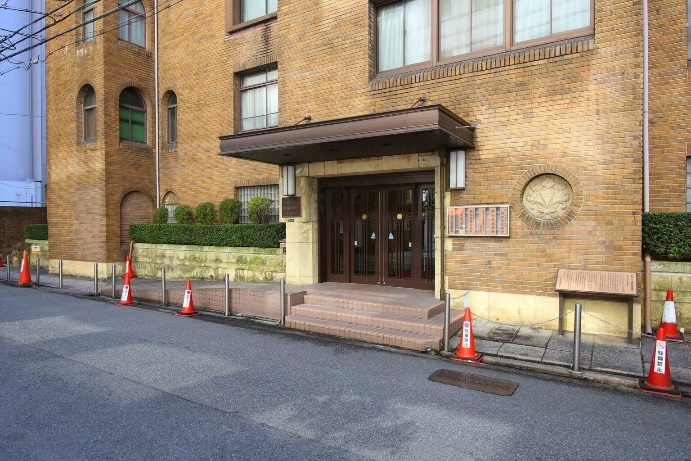 アクセスマップhttps://www.chuodenki-club.or.jp/about/access/